Gâteau à la patate douce de la Réunion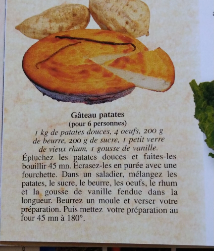 1 kg de patate douce	4 œufs200 g de beurre200g de sucre I gousse de vanille ou du sucre vanillé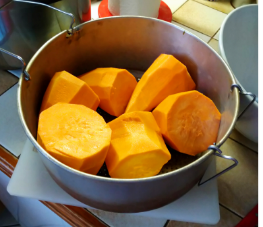 Eplucher les patates doucesLes faire cuire à la cocotte -minuteEcraser les patates douces cuites dans un saladier
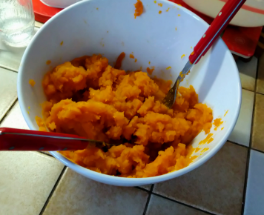 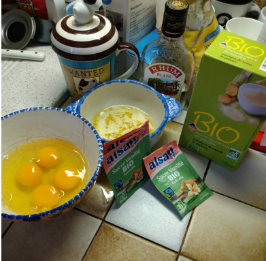 	Mélanger le sucre, les œufs, le beurre …. Mélanger, mélanger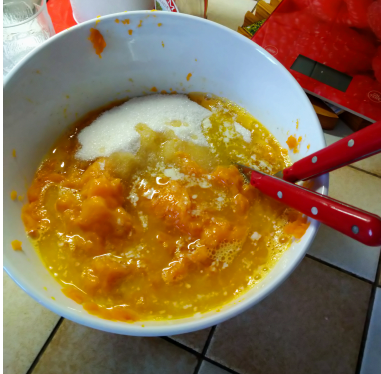 
 Mettre dans un moule beurré… encore du beurre ou avec un papier cuisson… 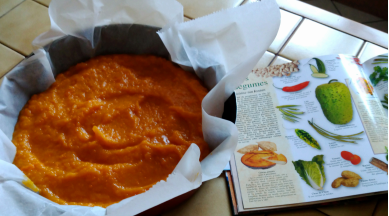 Mettre au four 45 minutes à 180°   	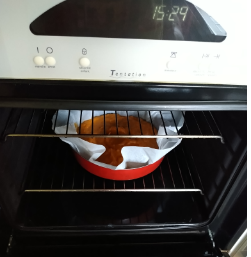 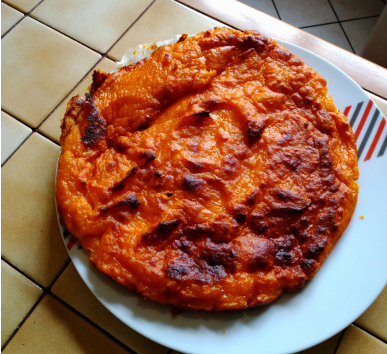 